Guía de trabajo en clasesMultiplicaciónLee los siguientes ejercicios, representa con dibujos y contesta. Gloria tiene 4 candelabros.Cada candelabro tiene 3 velas. ¿Cuántas velas tiene Gloria en total?Frase numérica: ____ X ____= ____Respuesta: _______________________________________Nicolás hizo 6 pasteles.Cada pastel tiene 3 frutillas. ¿Cuántas frutillas usó en total?Frase numérica: ____ X ____= ____Respuesta: _____________________________________Karina compró dulces para sus amigos.Ella le dio 5 dulces a cada uno. ¿Cuántos dulces compró en total, si tiene 8 amigos?Frase numérica: ____ X ____= ____Respuesta: ____________________________________Carmen guarda algunos libros en 10 cajas. En cada caja guarda 5 libros. ¿Cuántos libros guarda Carmen en total?Frase numérica: ____ X ____= ____Respuesta: ____________________________________Observa las siguientes imágenes. Elige solo UNA de ellas e inventa una historia de multiplicación.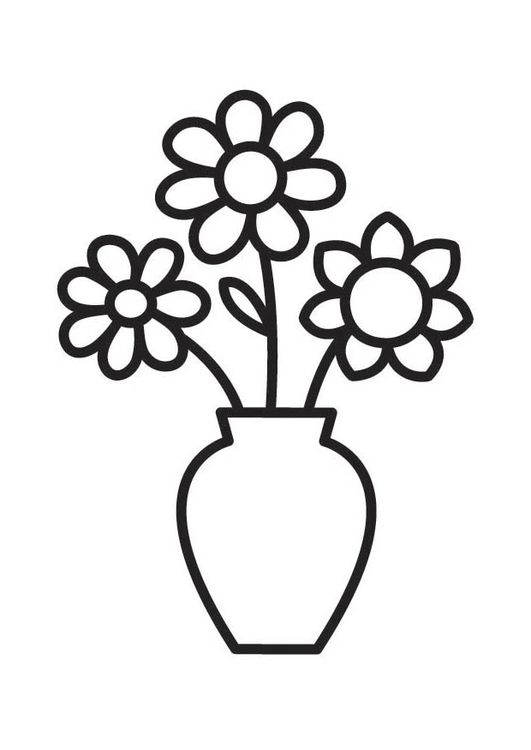 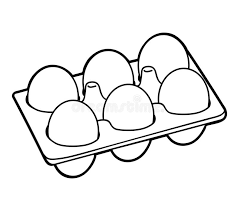 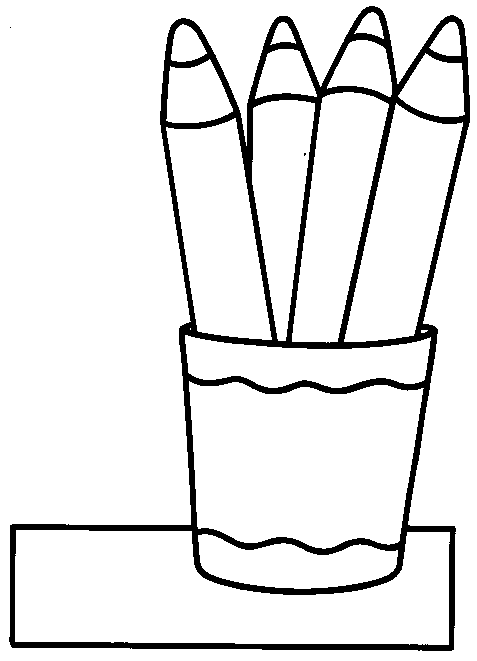 